UL Student Council 2021 / 22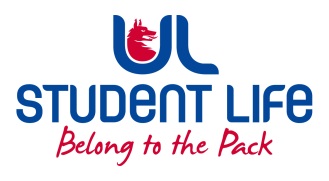                                           Meeting 6                                       AgendaDuration: 70 minutes                   Next Meeting: 15th February 2022Meeting :UL Student Life CouncilUL Student Life CouncilUL Student Life CouncilUL Student Life CouncilDate:February 1st  2022 (Semester 2 - Week 2)February 1st  2022 (Semester 2 - Week 2)February 1st  2022 (Semester 2 - Week 2)February 1st  2022 (Semester 2 - Week 2)Venue:ZoomTime :6pmMembers: Cillian O’ Donohue, Alice Hynes, Jordan Cassells, Seán Ó’ Maoilchiaráin, Rania Shadeed; Louis Pemble; Cían Ó’ Caoinleáin; Vishal Manuhar; Alan Enright; Deepak Venkatasuresh; Vivin Viswanath; Darren Heffernan; Karan Gupta; Denver Joseph Saldanha; Emily Timmins; Edel Straum; Ben Fitzgerald Kiely;Izzabella Parkinson; Joe Drennan; Jeremy Pili; Mary O’ Donnell; Eoghan O’ Mahony; Karin Mason; Ahana Maharaj; Clodagh Campion; Sushmita Biswas; Manoj Aggarwal; Achran Jain; Prateek Singh Patel; Yi Qin Gan; Melwin Mathew; Abaigéal Drummy; James Conner; Eadaoin Keyes; Sherin Thomas Emmatty; Lokesh Kumar Rawat; Leanne Glanville; Boots Doyle.In Attendance: Gillian O’ Gorman; Siobhán Wilmott; John McDermott.Apologies: Members: Cillian O’ Donohue, Alice Hynes, Jordan Cassells, Seán Ó’ Maoilchiaráin, Rania Shadeed; Louis Pemble; Cían Ó’ Caoinleáin; Vishal Manuhar; Alan Enright; Deepak Venkatasuresh; Vivin Viswanath; Darren Heffernan; Karan Gupta; Denver Joseph Saldanha; Emily Timmins; Edel Straum; Ben Fitzgerald Kiely;Izzabella Parkinson; Joe Drennan; Jeremy Pili; Mary O’ Donnell; Eoghan O’ Mahony; Karin Mason; Ahana Maharaj; Clodagh Campion; Sushmita Biswas; Manoj Aggarwal; Achran Jain; Prateek Singh Patel; Yi Qin Gan; Melwin Mathew; Abaigéal Drummy; James Conner; Eadaoin Keyes; Sherin Thomas Emmatty; Lokesh Kumar Rawat; Leanne Glanville; Boots Doyle.In Attendance: Gillian O’ Gorman; Siobhán Wilmott; John McDermott.Apologies: Members: Cillian O’ Donohue, Alice Hynes, Jordan Cassells, Seán Ó’ Maoilchiaráin, Rania Shadeed; Louis Pemble; Cían Ó’ Caoinleáin; Vishal Manuhar; Alan Enright; Deepak Venkatasuresh; Vivin Viswanath; Darren Heffernan; Karan Gupta; Denver Joseph Saldanha; Emily Timmins; Edel Straum; Ben Fitzgerald Kiely;Izzabella Parkinson; Joe Drennan; Jeremy Pili; Mary O’ Donnell; Eoghan O’ Mahony; Karin Mason; Ahana Maharaj; Clodagh Campion; Sushmita Biswas; Manoj Aggarwal; Achran Jain; Prateek Singh Patel; Yi Qin Gan; Melwin Mathew; Abaigéal Drummy; James Conner; Eadaoin Keyes; Sherin Thomas Emmatty; Lokesh Kumar Rawat; Leanne Glanville; Boots Doyle.In Attendance: Gillian O’ Gorman; Siobhán Wilmott; John McDermott.Apologies: Members: Cillian O’ Donohue, Alice Hynes, Jordan Cassells, Seán Ó’ Maoilchiaráin, Rania Shadeed; Louis Pemble; Cían Ó’ Caoinleáin; Vishal Manuhar; Alan Enright; Deepak Venkatasuresh; Vivin Viswanath; Darren Heffernan; Karan Gupta; Denver Joseph Saldanha; Emily Timmins; Edel Straum; Ben Fitzgerald Kiely;Izzabella Parkinson; Joe Drennan; Jeremy Pili; Mary O’ Donnell; Eoghan O’ Mahony; Karin Mason; Ahana Maharaj; Clodagh Campion; Sushmita Biswas; Manoj Aggarwal; Achran Jain; Prateek Singh Patel; Yi Qin Gan; Melwin Mathew; Abaigéal Drummy; James Conner; Eadaoin Keyes; Sherin Thomas Emmatty; Lokesh Kumar Rawat; Leanne Glanville; Boots Doyle.In Attendance: Gillian O’ Gorman; Siobhán Wilmott; John McDermott.Apologies: Members: Cillian O’ Donohue, Alice Hynes, Jordan Cassells, Seán Ó’ Maoilchiaráin, Rania Shadeed; Louis Pemble; Cían Ó’ Caoinleáin; Vishal Manuhar; Alan Enright; Deepak Venkatasuresh; Vivin Viswanath; Darren Heffernan; Karan Gupta; Denver Joseph Saldanha; Emily Timmins; Edel Straum; Ben Fitzgerald Kiely;Izzabella Parkinson; Joe Drennan; Jeremy Pili; Mary O’ Donnell; Eoghan O’ Mahony; Karin Mason; Ahana Maharaj; Clodagh Campion; Sushmita Biswas; Manoj Aggarwal; Achran Jain; Prateek Singh Patel; Yi Qin Gan; Melwin Mathew; Abaigéal Drummy; James Conner; Eadaoin Keyes; Sherin Thomas Emmatty; Lokesh Kumar Rawat; Leanne Glanville; Boots Doyle.In Attendance: Gillian O’ Gorman; Siobhán Wilmott; John McDermott.Apologies: Members: Cillian O’ Donohue, Alice Hynes, Jordan Cassells, Seán Ó’ Maoilchiaráin, Rania Shadeed; Louis Pemble; Cían Ó’ Caoinleáin; Vishal Manuhar; Alan Enright; Deepak Venkatasuresh; Vivin Viswanath; Darren Heffernan; Karan Gupta; Denver Joseph Saldanha; Emily Timmins; Edel Straum; Ben Fitzgerald Kiely;Izzabella Parkinson; Joe Drennan; Jeremy Pili; Mary O’ Donnell; Eoghan O’ Mahony; Karin Mason; Ahana Maharaj; Clodagh Campion; Sushmita Biswas; Manoj Aggarwal; Achran Jain; Prateek Singh Patel; Yi Qin Gan; Melwin Mathew; Abaigéal Drummy; James Conner; Eadaoin Keyes; Sherin Thomas Emmatty; Lokesh Kumar Rawat; Leanne Glanville; Boots Doyle.In Attendance: Gillian O’ Gorman; Siobhán Wilmott; John McDermott.Apologies: No.ItemsItemsItemsItemsResponsibleTime AllocationWelcome to New MembersBoots Doyle – Student Services CouncillorMicah Nielson - Campus Facilities CouncillorWelcome to New MembersBoots Doyle – Student Services CouncillorMicah Nielson - Campus Facilities CouncillorWelcome to New MembersBoots Doyle – Student Services CouncillorMicah Nielson - Campus Facilities CouncillorWelcome to New MembersBoots Doyle – Student Services CouncillorMicah Nielson - Campus Facilities CouncillorCían1.Minutes and Matters ArisingMinutes of Council Meeting – 23rd November 2021Minutes and Matters ArisingMinutes of Council Meeting – 23rd November 2021Minutes and Matters ArisingMinutes of Council Meeting – 23rd November 2021Minutes and Matters ArisingMinutes of Council Meeting – 23rd November 2021Cían  5 Mins2.Meeting BusinessMeeting BusinessMeeting BusinessMeeting Businessa.Executive ReportsExecutive ReportsExecutive ReportsExecutive ReportsExec 15 minsb.Elections 2022Election Date & Returning OfficerElections 2022Election Date & Returning OfficerElections 2022Election Date & Returning OfficerElections 2022Election Date & Returning OfficerSiobhán 10 minsc.Loooooove Week Ideas (Week 4)Loooooove Week Ideas (Week 4)Loooooove Week Ideas (Week 4)Loooooove Week Ideas (Week 4)Seán   5 minsd.ERBERBERBERBSiobhán 10 minse.Communities, Equality and Diversity - representation and upcoming events & activitiesCommunities, Equality and Diversity - representation and upcoming events & activitiesCommunities, Equality and Diversity - representation and upcoming events & activitiesCommunities, Equality and Diversity - representation and upcoming events & activitiesJordan  10 minsf.Student Council TestimonialsStudent Council TestimonialsStudent Council TestimonialsStudent Council TestimonialsSiobhán  5 minsg.Twin Rooms updateTwin Rooms updateTwin Rooms updateTwin Rooms updateCillian  5 minshRep feedback on semester outlookRep feedback on semester outlookRep feedback on semester outlookRep feedback on semester outlookAlice  10 minsAOBAOBAOBAOB